ADJEKTIV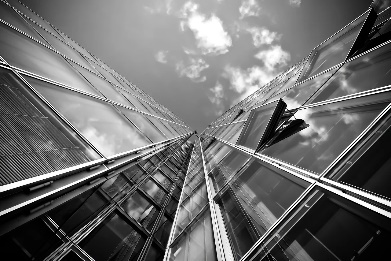 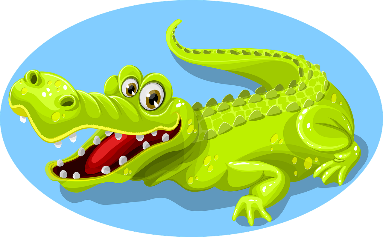 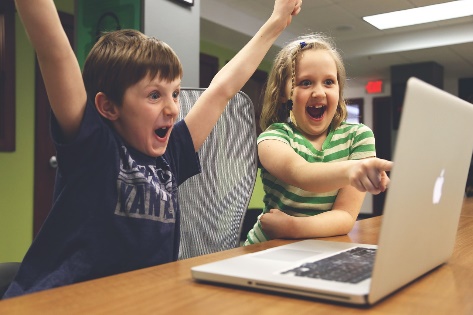 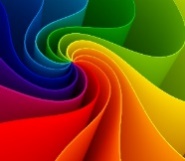 FärgerVacker vackert vackrakaunisFul fult fularumaStor stort storasuuriLiten litet/lilla småpieniSnabb snabbt snabbanopeaLångsam långsamt långsammahidasTunn tunnt tunnaohut, kapeaTjock tjockt tjockapaksuLätt lätt lättakevyt, helppoNy nytt nyauusiGammal gammalt gamlavanhaBegagnad begagnat begagnadekäytettyRolig roligt roligahauskaTråkig tråkigt tråkiga tylsäGlad glatt gladailoinenEnkel enkelt enklayksinkertainenSvår svårt svåravaikeaVarm varmt varmalämminKall kallt kallakylmäAvkopplande (taipumaton)rentouttavaKrävande (taipumaton)vaativaEnergisk energiskt energiskaenerginenMångsidig mångsidigt mångsidigamonipuolinenTrevlig trevligt trevligamukavaOtrevlig otrevligt otrevliga epämiellyttävä, ikäväSöt sött sötasöpöVanlig vanligt vanligatavallinenOvanlig ovanligt ovanligaepätavallinenKonstig konstigt konstigaouto, kummallinenFin fint finahienoFlitig flitigt flitigaahkeraLat lat latalaiskaLäcker läckert läckraherkullinenFörvirrad förvirrat förvirrade hämmentynytLåg lågt lågamatalaHög högt höga korkeaBred brett bredaleveäBillig billigt billigahalpaFörmånlig förmånligt förmånligaedullinenDyr dyrt dyrakallisMjuk mjukt mjukapehmeäHård hårt hårda kovaHållbar hållbart hållbarakestäväFlexibel flexibelt flexiblajoustavaInhemsk inhemskt inhemska kotimainenUtländsk utländskt utländskaulkomainenFlytande (taipumaton) juokseva, nestemäinen; sujuvaExtra (taipumaton)ylimääräinenLjust ljust ljusavaloisaMörk mörkt mörka pimeäGratis (taipumaton)kallisSnygg snyggt snyggahyvännäköinen, siisti, tyylikäsModern modernt modernanykyaikainen, ajanmukainen, muodikasOmodern omodernt omodernavanhanaikainen, epämuodikasGammalmodig gammalmodigt gammalmodigavanhanaikainenAktuell aktuellt aktuella ajankohtainensvart, -t, -amustablå, -tt, -asininenbeige (tpm)beigevit, -t, -avalkoinengrå, -tt, -aharmaalila (tpm)lilaröd, -tt, -apunainengrön, -t, -avihreäorange (tpm)oranssibrun, -t, -aruskeagul, -t, -akeltainenrosa (tpm)roosa, vaaleanpunainenljus, -t, -avaaleamörk, -t, -atumma